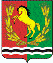 АДМИНИСТРАЦИЯМУНИЦИПАЛЬНОГО ОБРАЗОВАНИЯ ЧКАЛОВСКИЙ  СЕЛЬСОВЕТ АСЕКЕЕВСКОГО  РАЙОНА  ОРЕНБУРГСКОЙ  ОБЛАСТИП О С Т А Н О В Л Е Н И Е23.12.2019                                   п. Чкаловский                                           № 75-пО разработке документации по планировке и межеванию территории Рассмотрев заявление ООО «СамараНИПИнефть»  о разработке проекта планировки и проекта межевания территории для строительства линейного объекта АО «Оренбургнефть»: 6056П «Строительство инфраструктуры для запуска  скважин ГТМ 2019-2020гг.(РИТС-2)» на территории муниципального образования Чкаловский сельсовет Асекеевского района Оренбургской области. В соответствии со статьями 45, 46 Градостроительного кодекса РФ от 29.12. 2004г. №190 – ФЗ, руководствуясь Уставом  муниципального образования Чкаловский сельсовет постановляет:1.Разрешить ООО «СамараНИПИнефть»  подготовку проекта планировки и проекта межевания территории для строительства линейного объекта АО «Оренбургнефть»: 6056П «Строительство инфраструктуры для запуска  скважин ГТМ 2019-2020гг.(РИТС-2)» на территории муниципального образования Чкаловский сельсовет Асекеевского района Оренбургской области.2. Установить, что разработку проекта планировки и межевания территории выполнить заинтересованному лицу за счет собственных средств.3. Контроль за выполнением настоящего постановления оставляю за собой.Глава сельсовета                                        Э.Н. Косынко